ОРГАНИЗАЦИЯ ПО СТАНДАРТИЗАЦИИ СОВЕТА СОТРУДНИЧЕСТВА АРАБСКИХ ГОСУДАРСТВ ПЕРСИДСКОГО ЗАЛИВА (GSO)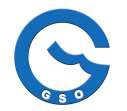 GSO 2142/2011 (E)Общие требования к генетически модифицированным продуктам питания и кормамICS : 67.050.00Общие требования к генетически модифицированным продуктам питания и кормамДата принятия Советом директоров GSO	:	09.09.1432 года по хиджре (09.08.2011 г.)Статус издания:	:	Технический регламентПредисловиеОрганизация по стандартизации совета сотрудничества Арабских государств Персидского залива (GSO) является региональной организацией, которая состоит из национальных органов по стандартизации государств-членов ССАГПЗ. Одна из основных функций GSO - разработка специализированными техническими комитетами (ТК) Стандартов/Технических регламентов, применимых в странах Персидского залива.Данный Технический регламент подготовлен GSO в рамках технической программы комитета ТК № 5 «Технический комитет по стандартам для пищевых и сельскохозяйственных продуктов». Проект технического регламента был подготовлен Королевством Саудовская Аравия. Проект Технического регламента был подготовлен на основании релевантного ADMO, Международные и национальные иностранные стандарты и эталоны.Этот стандарт был утвержден в качестве Технического регламента, применимого в странах Персидского залива, Советом директоров GSO на заседании № (14), проведенном 09.09.1432 года по хиджре (09.08.2011 г).Общие требования к генетически модифицированным продуктам питания и кормамОБЛАСТЬ ПРИМЕНЕНИЯ И СФЕРА ПРИМЕНЕНИЯЭтот стандарт GSO касается общих требований к переработанным пищевым продуктам и кормам, полученным с помощью определенных методов генетической модификации, а также к переработанным пищевым продуктам и кормам, которые содержат или производятся из генетически модифицированных организмов (ГМО), если присутствие ГМО превышает 1% рассматриваемых ингредиентов индивидуально, или если он состоит из одного ингредиента.ДОПОЛНИТЕЛЬНЫЕ ССЫЛКИ2/1	Стандарт GSO 9 «Маркировка фасованных продуктов».2/2	Стандарт GSO 21 «Гигиенические требования для предприятий по производству пищевых продуктов и их сотрудников».2/3	Стандарт GSO 323 «Общие требования к транспортировке и хранению замороженных и охлажденных пищевых продуктов».2/4	Требования GSO 382 «Максимальные пределы остаточных уровней пестицидов в сельскохозяйственных и пищевых продуктах. Часть 1».2/5	Стандарт GSO 383 «Предельные значения остатков пестицидов в сельскохозяйственных и пищевых продуктах. Часть 2».	 2/6	Стандарт GSO 168 «Требования к складским помещениям для сухих и консервированных пищевых продуктов». 2/7	Стандарт GSO 839 «Упаковка пищевых продуктов. Часть 1: Общие требования».2/8	GSO 841 «Максимально допустимые уровни микотоксинов в пищевых продуктах и кормах для животных — афлатоксины».2/9	Стандарт GSO 1859 «Упаковка пищевых продуктов. Часть 2: Пластмассовая упаковка – Общие требования». 2/10	Стандарт GSO 988 «Пределы уровней радиоактивности, допустимых к применению в пищевых продуктах. Часть 1»2/11	Стандарт GSO 1016 «Микробиологические ограничения для пищевых продуктов. Часть 1».2/12	GSO ISO 21572 «Пищевые продукты. Методы обнаружения генетически модифицированных организмов и производных продуктов. Методы на основе белков».2/13	GSO ISO 21571 «Пищевые продукты. Методы анализа для обнаружения генетически модифицированных организмов и производных продуктов. Экстракция нуклеиновых кислот».2/14	Стандарт GSO ISO 21569 «Пищевые продукты. Методы анализа для обнаружения генетически модифицированных организмов и производных продуктов. Методы на основе качественного определения нуклеиновых кислот».2/15	Стандарт GSO ISO 21570 «Пищевые продукты. Методы анализа для обнаружения генетически модифицированных организмов и производных продуктов. Методы на основе количественного определения нуклеиновых кислот».2/16	Стандарт GSO должен быть утвержден GSO по «методам анализа для обнаружения генетически модифицированных организмов и производных продуктов — отбор проб».2/17	Стандарт GSO, подлежащий утверждению GSO, по «общим требованиям к оценке рисков и прослеживаемости генетически модифицированных продуктов».2/18	Стандарт GSO должен быть утвержден GSO по «общим требованиям к переработанным генетически модифицированным сельскохозяйственным продуктам».ОПРЕДЕЛЕНИЯ3/1	ЖИВОЙ ОРГАНИЗМ:Означает любую биологическую сущность, способную передавать или реплицировать генетический материал, включая стерильные организмы, вирусы и вироиды.3/2	ГЕНЕТИЧЕСКИ МОДИФИЦИРОВАННЫЙ/СОЗДАННЫЙ ОРГАНИЗМ:Означает организм, в котором генетический материал был изменен с помощью современной биотехнологии способом, который не происходит естественным образом путем размножения и/или естественной рекомбинации.3/3	СОВРЕМЕННАЯ БИОТЕХНОЛОГИЯОбласти применения:Технологии получения нуклеиновых кислот in vitro, включая рекомбинантную дезоксирибонуклеиновую кислоту (ДНК) и прямую инъекцию нуклеиновой кислоты в клеточные органеллы, илислияние клеток за пределами таксономического семейства, преодолевающих естественные физиологические, репродуктивные и рекомбинационные барьеры и не являющихся методами, используемыми в традиционной селекции и выведении;3/4	ГЕНЕТИЧЕСКИ МОДИФИЦИРОВАННЫЙ ОРГАНИЗМ (ГМО), ПРЕДНАЗНАЧЕННЫЙ ДЛЯ ИСПОЛЬЗОВАНИЯ В ПРОДУКТАХ ПИТАНИЯГМО, которые могут использоваться в качестве продуктов питания или в качестве исходного материала для производства продуктов питания, например, кукуруза.3/5	ГЕНЕТИЧЕСКИ МОДИФИЦИРОВАННЫЙ ОРГАНИЗМ (ГМО), ПРЕДНАЗНАЧЕННЫЙ ДЛЯ ИСПОЛЬЗОВАНИЯ В КОРМАХГМО, которые могут использоваться в качестве кормов или в качестве исходного материала для производства кормов, например, соевые бобы.3/6	ПРОИЗВЕДЕНО ИЗ ГМОПроизведены полностью или частично из ГМО, но не содержат ГМО (например, кукурузное масло)3/7	ТРАДИЦИОННЫЕ ПИЩЕВЫЕ ПРОДУКТЫ ИЛИ КОРМ:Означает аналогичный пищевой продукт или корм, произведенный без помощи генетической модификации и для которого существует хорошо зарекомендовавшая себя история безопасного использования;3/8	ПЕРЕРАБОТАННЫЕ ПИЩЕВЫЕ ПРОДУКТЫ ИЛИ КОРМА:«переработанные пищевые продукты» означает любую пищу, которая отличается от сырой, поскольку она была подвергнута обработке.3/9	ГЕНЕТИЧЕСКИ МОДИФИЦИРОВАННЫЕ ПЕРЕРАБОТАННЫЕ ПИЩЕВЫЕ ПРОДУКТЫОбработанные пищевые продукты, содержащие, состоящие из или произведенные из ГМО (например, картофель и помидоры)3/10	ГЕНЕТИЧЕСКИ МОДИФИЦИРОВАННЫЕ ПЕРЕРАБОТАННЫЕ КОРМАОбработанные корма, содержащие или состоящие из ГМО или произведенные из ГМО.ТРЕБОВАНИЯБез нарушения того, что указано в стандарте GSO, упомянутом в пункте 2/1, следующие требования должны быть четко указаны на этикетке генетически модифицированных пищевых продуктов и кормов и их ингредиентов.4/1	ОБЩИЕ ТРЕБОВАНИЯПищевые продукты и корма, упомянутые в данном стандарте должны:4/1/1	соответствовать этическим нормам, применяемым в импортируемой стране;4/1/2	не оказывать разнообразного воздействия на здоровье человека, здоровье животных, здоровье растений или окружающую среду;4/1/3	не отличается от продукта, который предназначен для замены в такой степени, что его обычное потребление было бы питательно неблагоприятным для людей или животных;4/1/4	продукт должен сопровождаться сертификатом, подтверждающим, что он разрешен к употреблению в стране, где он был произведен;4/1/5	всегда должно быть заявлено присутствие в любых продуктах питания или пищевых ингредиентах, полученных с помощью определенных методов генетической модификации/генной инженерии, аллергена, перенесенного из любых продуктов и ингредиентов;4/1/6	остаточные количества пестицидов должны соответствовать ограничениям, указанным в пунктах 2/4 и 2/5;4/1/7	остаточные количества афлатоксинов должны соответствовать ограничениям, указанным в пункте 2/8;4/1/8	остаточные количества радиоактивного излучения должны соответствовать ограничениям, указанным в пункте 2/10; 4/1/9	микробиологическая чистота должна соответствовать ограничениям, указанным в пункте 2/11;4/1/10	в дополнение к вышеупомянутым требованиям должны также соблюдаться все другие требования, установленные для обычного аналога, если они не противоречат требованиям настоящего стандарта;4/1/11	прослеживаемость и оценка риска должны соответствовать пункту 2/17;4/1/12 	для генетически модифицированного сельскохозяйственного сырья должно быть в соответствии со стандартом GSO в п. 2/18.4/2	ТРЕБОВАНИЯ К МАРКИРОВКЕБез нарушения того, что указано в стандарте GSO, упомянутом в пункте 2.1, и требований, изложенных в стандарте GSO для каждого продукта. Следующие требования должны быть четко обозначены на маркировке4/2/1	Если продукт состоит из более чем одного ингредиента, формулировка (генетически модифицированный) или (произведенный из генетически модифицированного, название ингредиента) должна быть четко указана и легко читаема в списке ингредиентов в скобках сразу после соответствующего ингредиента с одинаковым размером шрифта и другим цветом.4/2/2	Если ингредиент обозначен названием категории, формулировка (содержит генетически модифицированный, название организма) или (содержит, название ингредиента, полученного из генетически модифицированного, название организма) должна быть четко и легко читаема в списке ингредиентов с одинаковым размером шрифта и разным цветом.4/2/3	Если список ингредиентов отсутствует, формулировка (генетически модифицированный) или (произведенный из генетически модифицированного, название организма) должны быть четко указаны и легко читаемы на этикетке.4/2/4	Маркировка не должна вводить покупателя в заблуждение относительно характеристик пищевого продукта, в том числе, в частности, относительно его характера, идентичности, свойств, состава, способа производства и изготовления.4/2/5	Указания, указанные в пунктах (4/2/1 и 4/2/2), могут быть указаны в сноске к списку ингредиентов, и в этом случае они должны быть напечатаны шрифтом не меньше размера списка ингредиентов. Если списка ингредиентов нет, они должны быть четко указаны и легко читаемы на этикетке.4/2/6	Если пищевой продукт предлагается для продажи конечному потребителю в виде нерасфасованного пищевого продукта или в виде расфасованного пищевого продукта в небольших контейнерах, площадь наибольшей поверхности которых составляет менее 10 кв. см, информация, требуемая в (4/2/1 и 4/2/2) должна быть постоянно и хорошо видна либо на витрине с пищевыми продуктами, либо непосредственно рядом с ним, либо на упаковочном материале шрифтом, достаточно крупным, чтобы его можно было легко идентифицировать и прочитать.4/2/7	Если пищевые продукты отличаются от своих обычных аналогов, в маркировке должны быть указаны любые характеристики или свойства, касающиеся следующего:СоставУсловия хранения и упаковкиПищевая ценность или пищевые эффекты.Предусмотренное применение продукта.Любое воздействие на определенную группу людей.4/2/8	Если у пищевого продукта нет традиционного аналога, маркировка должна содержать соответствующую информацию о характере и характеристиках соответствующего пищевого продукта.4/2/9	Если способ хранения, подготовки или приготовления продукта [больше не эквивалентен/существенно отличается] от соответствующего существующего, на этикетке этого продукта должны быть даны четкие инструкции по применению.ОТБОР ПРОБ:Образцы следует отбирать в соответствии со стандартом GSO (2/16), а отбор проб указан в стандарте GSO для каждого продукта.МЕТОДЫ АНАЛИЗА:Анализы проб должны проводиться в соответствии с методами GSO (2/12 и 2/13 и 2/14 и 2/15).УПАКОВКА:Без нарушения GSO в пунктах (2/7 и 2/9) продукт должен быть упакован в подходящую, чистую, достаточно прочную упаковку, которая ранее не использовалась и не оказывает загрязняющего воздействия на продукт или его качество.ХРАНЕНИЕ И ТРАНСПОРТИРОВКА:Без нарушения требований пунктов (2/3, 2/6) продукт должен храниться в хранилище, защищенном от насекомых, грызунов, влажности и высокой температуры. Продукт должен транспортироваться надлежащим образом для защиты его качества.